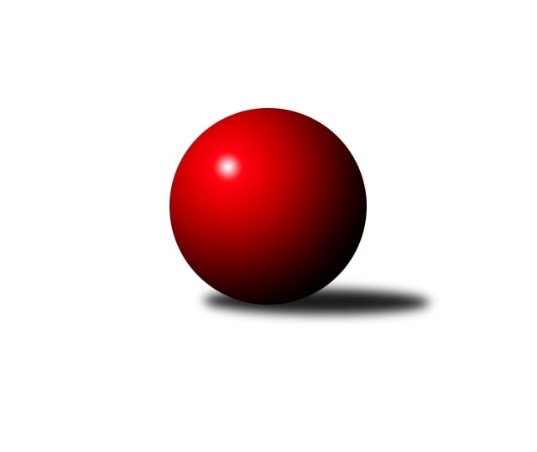 Č.19Ročník 2018/2019	23.2.2019Nejlepšího výkonu v tomto kole: 3322 dosáhlo družstvo: TJ Lokomotiva Valtice  Jihomoravská divize 2018/2019Výsledky 19. kolaSouhrnný přehled výsledků:TJ Lokomotiva Valtice  	- TJ Sokol Luhačovice B	6:2	3322:3102	16.0:8.0	22.2.KK Orel Telnice	- SK Baník Ratíškovice B	7:1	2627:2485	15.5:8.5	22.2.KK Mor.Slávia Brno B	- TJ Jiskra Otrokovice	4:4	3184:3173	12.0:12.0	22.2.KK Jiskra Čejkovice	- TJ Slavia Kroměříž	7:1	2666:2428	17.5:6.5	22.2.KC Zlín B	- SKK Dubňany B	1.5:6.5	3033:3108	8.5:15.5	22.2.KK Slovan Rosice B	- TJ Sokol Mistřín B	5:3	3298:3239	12.0:12.0	22.2.KK Vyškov B	- KK Orel Ivančice	7:1	3248:3151	14.0:10.0	23.2.Tabulka družstev:	1.	KK Jiskra Čejkovice	19	15	1	3	101.0 : 51.0 	252.0 : 204.0 	 3047	31	2.	TJ Lokomotiva Valtice 	19	15	0	4	103.5 : 48.5 	268.0 : 188.0 	 3046	30	3.	KK Vyškov B	19	13	3	3	95.0 : 57.0 	246.0 : 210.0 	 3031	29	4.	TJ Jiskra Otrokovice	19	12	1	6	94.0 : 58.0 	248.5 : 207.5 	 3108	25	5.	TJ Sokol Mistřín B	19	10	1	8	87.5 : 64.5 	240.0 : 216.0 	 3093	21	6.	KK Slovan Rosice B	19	9	2	8	73.5 : 78.5 	229.0 : 227.0 	 2981	20	7.	TJ Sokol Luhačovice B	19	9	1	9	80.5 : 71.5 	239.5 : 216.5 	 3101	19	8.	KC Zlín B	19	8	3	8	75.0 : 77.0 	231.5 : 224.5 	 3054	19	9.	SKK Dubňany B	19	9	0	10	72.0 : 80.0 	225.5 : 230.5 	 3046	18	10.	KK Mor.Slávia Brno B	19	7	1	11	67.0 : 85.0 	220.5 : 235.5 	 3053	15	11.	SK Baník Ratíškovice B	19	7	0	12	62.0 : 90.0 	198.0 : 258.0 	 2991	14	12.	TJ Slavia Kroměříž	19	5	1	13	54.5 : 97.5 	195.5 : 260.5 	 2869	11	13.	KK Orel Telnice	18	3	0	15	50.5 : 93.5 	195.5 : 236.5 	 2994	6	14.	KK Orel Ivančice	18	3	0	15	40.0 : 104.0 	178.5 : 253.5 	 3031	6Podrobné výsledky kola:	 TJ Lokomotiva Valtice  	3322	6:2	3102	TJ Sokol Luhačovice B	František Herůfek ml. ml.	141 	 153 	 117 	119	530 	 2:2 	 538 	 133	125 	 136	144	Petr Kudláček	Roman Mlynarik	139 	 117 	 144 	132	532 	 0:4 	 572 	 150	137 	 145	140	Jiří Konečný	Robert Herůfek	126 	 152 	 155 	126	559 	 4:0 	 481 	 124	120 	 131	106	Vratislav Kunc	Petr Pesau	144 	 138 	 148 	146	576 	 4:0 	 507 	 126	124 	 131	126	Milan Žáček	Zdeněk Musil	136 	 139 	 138 	152	565 	 2:2 	 545 	 139	131 	 146	129	Miroslav Hvozdenský	Miroslav Vojtěch	148 	 150 	 134 	128	560 	 4:0 	 459 	 119	125 	 101	114	Karel Máčalíkrozhodčí: VDNejlepší výkon utkání: 576 - Petr Pesau	 KK Orel Telnice	2627	7:1	2485	SK Baník Ratíškovice B	Zdenek Pokorný	138 	 68 	 149 	71	426 	 2:2 	 423 	 156	70 	 134	63	Zdeněk Helešic	Jiří Dvořák	156 	 81 	 142 	80	459 	 3:1 	 411 	 139	62 	 157	53	Marta Beranová	Jiří Šimeček	145 	 71 	 167 	62	445 	 2:2 	 449 	 161	61 	 146	81	Jan Minaříček	Josef Hájek	143 	 72 	 138 	67	420 	 3.5:0.5 	 390 	 143	68 	 129	50	Luděk Vacenovský	Milan Mikáč	146 	 78 	 148 	72	444 	 3:1 	 385 	 152	39 	 142	52	Marie Kobylková	Pavel Dvořák	146 	 72 	 162 	53	433 	 2:2 	 427 	 150	63 	 164	50	František Mrákarozhodčí: Dvořák JiříNejlepší výkon utkání: 459 - Jiří Dvořák	 KK Mor.Slávia Brno B	3184	4:4	3173	TJ Jiskra Otrokovice	Dalibor Lang	132 	 125 	 111 	146	514 	 1:3 	 537 	 134	138 	 126	139	Jakub Süsz	František Kellner	132 	 134 	 130 	124	520 	 2:2 	 501 	 142	110 	 122	127	Petr Jonášek	Radek Šenkýř	142 	 158 	 137 	124	561 	 4:0 	 522 	 137	139 	 130	116	Barbora Divílková ml.	Veronika Semmler	138 	 129 	 156 	140	563 	 2:2 	 577 	 136	160 	 133	148	Michael Divílek ml.	Patrik Schneider	127 	 133 	 133 	125	518 	 2:2 	 522 	 138	128 	 130	126	Jiří Gach	Ondřej Olšák	124 	 118 	 154 	112	508 	 1:3 	 514 	 112	123 	 155	124	Michael Divílek st.rozhodčí: Olšáková LeaNejlepší výkon utkání: 577 - Michael Divílek ml.	 KK Jiskra Čejkovice	2666	7:1	2428	TJ Slavia Kroměříž	Tomáš Stávek	149 	 70 	 151 	71	441 	 3:1 	 372 	 95	58 	 165	54	Jiří Tesař *1	Zdeněk Škrobák	151 	 79 	 150 	63	443 	 4:0 	 396 	 143	60 	 141	52	Martin Růžička	Martin Komosný	166 	 71 	 145 	53	435 	 3:1 	 376 	 132	54 	 155	35	Petr Buksa	Radek Michna	135 	 61 	 155 	80	431 	 3:1 	 417 	 131	53 	 144	89	Kateřina Ondrouchová	Vít Svoboda	132 	 62 	 151 	80	425 	 1.5:2.5 	 424 	 135	62 	 158	69	Zdeněk Drlík	Ludvík Vaněk	171 	 90 	 151 	79	491 	 3:1 	 443 	 151	69 	 161	62	Tomáš Kuchtarozhodčí: vedoucí družstvastřídání: *1 od 23. hodu Miroslav MacegaNejlepší výkon utkání: 491 - Ludvík Vaněk	 KC Zlín B	3033	1.5:6.5	3108	SKK Dubňany B	David Matlach	127 	 121 	 139 	134	521 	 3:1 	 509 	 117	141 	 134	117	Zdeněk Kratochvíla	Pavel Kubálek	144 	 117 	 137 	114	512 	 1.5:2.5 	 516 	 124	120 	 137	135	Jaroslav Šerák	Zdeněk Bachňák	128 	 132 	 124 	105	489 	 1:3 	 523 	 119	136 	 131	137	František Fialka	Petr Vrzalík	124 	 132 	 117 	127	500 	 2:2 	 500 	 128	123 	 130	119	Filip Dratva	Zdeněk Šeděnka	122 	 122 	 125 	140	509 	 1:3 	 517 	 133	131 	 129	124	Rostislav Rybárský	Petr Polepil	127 	 122 	 138 	115	502 	 0:4 	 543 	 128	133 	 144	138	Josef Černýrozhodčí: Zdeněk BachňákNejlepší výkon utkání: 543 - Josef Černý	 KK Slovan Rosice B	3298	5:3	3239	TJ Sokol Mistřín B	Miroslav Ptáček	132 	 152 	 159 	152	595 	 3:1 	 511 	 134	133 	 130	114	Josef Blaha	Stanislav Žáček	139 	 150 	 138 	148	575 	 3:1 	 532 	 118	132 	 149	133	Radek Blaha *1	Václav Špička *2	129 	 112 	 118 	142	501 	 2:2 	 522 	 122	144 	 134	122	Radim Pešl	Petr Špatný	135 	 144 	 130 	152	561 	 1:3 	 562 	 142	150 	 115	155	Radek Horák	Michal Klvaňa	127 	 139 	 138 	134	538 	 3:1 	 524 	 116	134 	 149	125	Václav Luža	Karel Plaga	137 	 121 	 140 	130	528 	 0:4 	 588 	 171	136 	 149	132	Marek Ingrrozhodčí: Vedoucí družstvastřídání: *1 od 61. hodu Michaela Varmužová, *2 od 61. hodu Kamil HlavizňaNejlepší výkon utkání: 595 - Miroslav Ptáček	 KK Vyškov B	3248	7:1	3151	KK Orel Ivančice	Tomáš Vejmola	129 	 121 	 138 	139	527 	 3:1 	 536 	 127	143 	 129	137	Martin Bublák	Zdenek Pokorný	161 	 142 	 142 	155	600 	 2:2 	 577 	 156	147 	 145	129	Jiří Peška	Petr Snídal *1	115 	 112 	 135 	140	502 	 1:3 	 534 	 128	131 	 138	137	Martin Maša	Robert Mondřík	119 	 144 	 123 	150	536 	 2:2 	 505 	 142	121 	 124	118	Kristýna Saxová	Kamil Bednář	142 	 135 	 140 	140	557 	 4:0 	 506 	 135	118 	 119	134	František Zemek	Tomáš Jelínek *2	117 	 135 	 154 	120	526 	 2:2 	 493 	 121	114 	 132	126	Jaromír Klikarozhodčí: Bednář Kamilstřídání: *1 od 61. hodu Břetislav Láník, *2 od 31. hodu Pavel VymazalNejlepší výkon utkání: 600 - Zdenek PokornýPořadí jednotlivců:	jméno hráče	družstvo	celkem	plné	dorážka	chyby	poměr kuž.	Maximum	1.	Roman Mlynarik 	TJ Lokomotiva Valtice  	555.34	376.0	179.4	5.3	10/10	(614)	2.	Tomáš Mráka 	SK Baník Ratíškovice B	554.03	367.9	186.1	4.1	9/11	(585)	3.	Ludvík Vaněk 	KK Jiskra Čejkovice	553.94	372.4	181.6	4.8	9/10	(604.8)	4.	Michael Divílek  ml.	TJ Jiskra Otrokovice	553.26	370.9	182.4	2.7	11/11	(593)	5.	Petr Pesau 	TJ Lokomotiva Valtice  	548.94	367.7	181.2	4.9	10/10	(594)	6.	David Matlach 	KC Zlín B	548.61	367.0	181.7	3.1	9/11	(603.6)	7.	Pavel Vymazal 	KK Vyškov B	547.81	367.1	180.7	4.4	10/10	(598)	8.	Václav Benada 	SKK Dubňany B	545.95	363.3	182.6	5.7	8/11	(578)	9.	Tomáš Stávek 	KK Jiskra Čejkovice	543.65	362.8	180.9	3.7	10/10	(583)	10.	Michael Divílek  st.	TJ Jiskra Otrokovice	543.57	370.3	173.3	6.5	9/11	(591.6)	11.	Marek Ingr 	TJ Sokol Mistřín B	542.85	363.9	178.9	5.9	9/11	(588)	12.	Jakub Süsz 	TJ Jiskra Otrokovice	542.17	369.5	172.6	4.9	10/11	(579)	13.	Radek Horák 	TJ Sokol Mistřín B	541.93	359.1	182.9	5.0	8/11	(588)	14.	Stanislav Žáček 	KK Slovan Rosice B	541.20	368.4	172.8	4.1	8/11	(600)	15.	Josef Něnička 	SK Baník Ratíškovice B	541.11	361.4	179.7	3.7	8/11	(577)	16.	Radim Pešl 	TJ Sokol Mistřín B	540.55	360.2	180.4	3.6	9/11	(619)	17.	Jan Večerka 	KK Vyškov B	538.27	367.9	170.3	4.8	9/10	(566)	18.	Robert Mondřík 	KK Vyškov B	536.85	365.9	171.0	6.1	8/10	(571)	19.	Vít Svoboda 	KK Jiskra Čejkovice	536.09	363.0	173.1	5.3	9/10	(584)	20.	Radek Šenkýř 	KK Mor.Slávia Brno B	534.43	365.9	168.6	5.0	10/11	(597)	21.	Jiří Peška 	KK Orel Ivančice	534.30	355.5	178.8	5.7	8/9	(577)	22.	Barbora Divílková  ml.	TJ Jiskra Otrokovice	533.77	366.7	167.1	5.8	9/11	(554)	23.	Miroslav Hvozdenský 	TJ Sokol Luhačovice B	533.74	365.0	168.7	5.8	9/10	(573)	24.	Jiří Tesař 	TJ Slavia Kroměříž	532.92	367.4	165.6	7.6	8/10	(579.6)	25.	Petr Polepil 	KC Zlín B	532.38	361.0	171.4	5.3	11/11	(564)	26.	Václav Luža 	TJ Sokol Mistřín B	532.15	362.3	169.9	6.5	10/11	(591)	27.	Zdeněk Musil 	TJ Lokomotiva Valtice  	532.08	360.3	171.8	5.9	8/10	(570)	28.	Martin Komosný 	KK Jiskra Čejkovice	531.74	356.3	175.4	6.5	10/10	(590.4)	29.	Kamil Bednář 	KK Vyškov B	531.42	360.8	170.6	4.2	7/10	(580)	30.	Jiří Konečný 	TJ Sokol Luhačovice B	529.47	357.1	172.3	4.9	10/10	(611)	31.	Jiří Šimeček 	KK Orel Telnice	529.39	357.1	172.3	6.2	10/10	(571)	32.	Filip Dratva 	SKK Dubňany B	529.37	358.1	171.3	7.5	9/11	(575)	33.	Vratislav Kunc 	TJ Sokol Luhačovice B	529.18	356.9	172.3	7.5	10/10	(573)	34.	Zdeněk Škrobák 	KK Jiskra Čejkovice	526.28	357.5	168.8	6.4	9/10	(574)	35.	Ondřej Olšák 	KK Mor.Slávia Brno B	526.21	356.2	170.0	6.5	9/11	(573)	36.	Jiří Dvořák 	KK Orel Telnice	526.14	357.1	169.0	5.4	10/10	(553)	37.	František Herůfek ml.  ml.	TJ Lokomotiva Valtice  	525.90	359.2	166.7	5.7	10/10	(563)	38.	Radim Herůfek 	KK Mor.Slávia Brno B	525.85	358.9	167.0	7.1	8/11	(575)	39.	Jaroslav Bařina 	KK Jiskra Čejkovice	525.69	364.4	161.3	8.6	8/10	(570)	40.	Libor Petráš 	TJ Slavia Kroměříž	525.69	356.9	168.8	6.3	8/10	(585.6)	41.	Jan Minaříček 	SK Baník Ratíškovice B	525.63	364.8	160.8	8.0	11/11	(569)	42.	Drahomír Urc 	TJ Sokol Mistřín B	525.49	366.5	159.0	10.7	9/11	(564)	43.	Rostislav Rybárský 	SKK Dubňany B	524.64	356.0	168.7	7.2	9/11	(562)	44.	Miroslav Vojtěch 	TJ Lokomotiva Valtice  	523.50	358.3	165.2	6.4	8/10	(578)	45.	Michal Klvaňa 	KK Slovan Rosice B	523.38	359.1	164.3	8.0	9/11	(564)	46.	Karel Sax 	KK Orel Ivančice	523.14	356.6	166.6	8.4	7/9	(579)	47.	Patrik Schneider 	KK Mor.Slávia Brno B	523.00	359.3	163.7	9.5	11/11	(569)	48.	Zdenek Pokorný 	KK Orel Telnice	522.98	352.2	170.8	4.4	10/10	(558)	49.	Karel Plaga 	KK Slovan Rosice B	522.90	354.7	168.2	7.0	10/11	(580)	50.	Jiří Gach 	TJ Jiskra Otrokovice	522.86	352.8	170.1	7.8	9/11	(570)	51.	Zdenek Pokorný 	KK Vyškov B	522.46	354.2	168.3	5.6	7/10	(600)	52.	Karel Máčalík 	TJ Sokol Luhačovice B	522.41	359.5	162.9	5.1	10/10	(592)	53.	František Mráka 	SK Baník Ratíškovice B	521.40	365.9	155.5	6.8	10/11	(568)	54.	Milan Mikáč 	KK Orel Telnice	520.82	353.4	167.4	5.5	10/10	(570)	55.	Petr Snídal 	KK Vyškov B	520.72	347.0	173.7	8.6	7/10	(558)	56.	Zdeněk Drlík 	TJ Slavia Kroměříž	520.10	355.7	164.4	9.8	9/10	(559)	57.	Veronika Semmler 	KK Mor.Slávia Brno B	519.68	354.6	165.1	4.3	10/11	(563)	58.	Josef Hájek 	KK Orel Telnice	519.34	354.7	164.6	7.0	8/10	(595)	59.	Zdeněk Bachňák 	KC Zlín B	518.99	355.5	163.5	6.5	10/11	(565)	60.	Robert Herůfek 	TJ Lokomotiva Valtice  	518.62	356.9	161.7	9.1	10/10	(589.2)	61.	Milan Žáček 	TJ Sokol Luhačovice B	516.06	348.9	167.2	5.6	10/10	(602)	62.	Martin Maša 	KK Orel Ivančice	514.79	352.3	162.5	7.6	8/9	(572)	63.	Alžběta Harcová 	SKK Dubňany B	512.88	352.6	160.3	7.3	8/11	(558)	64.	Václav Špička 	KK Slovan Rosice B	510.84	350.9	159.9	8.6	10/11	(568)	65.	Jaromír Klika 	KK Orel Ivančice	508.73	346.1	162.7	6.9	9/9	(561)	66.	Kamil Hlavizňa 	KK Slovan Rosice B	507.70	354.6	153.1	9.3	8/11	(549)	67.	Luděk Vacenovský 	SK Baník Ratíškovice B	506.44	350.7	155.8	7.0	9/11	(570)	68.	Kateřina Ondrouchová 	TJ Slavia Kroměříž	500.70	346.2	154.5	9.4	7/10	(547)	69.	František Fialka 	SKK Dubňany B	498.18	349.9	148.3	10.1	8/11	(534)	70.	Kristýna Saxová 	KK Orel Ivančice	494.77	341.2	153.6	9.4	8/9	(552)	71.	Tomáš Kuchta 	TJ Slavia Kroměříž	494.18	352.3	141.8	14.6	10/10	(553.2)	72.	Zdeněk Mrkvica 	KK Orel Ivančice	494.17	355.5	138.6	11.9	6/9	(540)	73.	Alena Dvořáková 	KK Orel Telnice	472.42	333.6	138.8	12.4	7/10	(523.2)	74.	Martin Růžička 	TJ Slavia Kroměříž	469.98	335.3	134.7	13.4	8/10	(514.8)		Martin Mačák 	SKK Dubňany B	553.20	381.6	171.6	8.4	1/11	(553.2)		Tomáš Molek 	TJ Sokol Luhačovice B	551.33	372.0	179.3	5.5	2/10	(576)		Zdeněk Burian 	KK Jiskra Čejkovice	548.40	378.0	170.4	3.6	1/10	(548.4)		Tomáš Vejmola 	KK Vyškov B	547.32	367.0	180.3	6.3	5/10	(593)		David Pospíšil 	KK Mor.Slávia Brno B	546.00	368.0	178.0	4.5	2/11	(559)		Tereza Divílková 	TJ Jiskra Otrokovice	545.00	369.0	176.0	3.0	1/11	(545)		Martin Bublák 	KK Orel Ivančice	544.32	364.9	179.4	5.8	5/9	(572)		Tomáš Koplík  ml.	SK Baník Ratíškovice B	544.00	358.0	186.0	4.0	1/11	(544)		Teofil Hasák 	TJ Jiskra Otrokovice	544.00	362.0	182.0	7.0	1/11	(544)		Jarmila Bábíčková 	SK Baník Ratíškovice B	544.00	375.0	169.0	10.0	1/11	(544)		Adam Sýkora 	KK Jiskra Čejkovice	542.00	376.0	166.0	6.0	1/10	(542)		Petr Málek 	TJ Sokol Mistřín B	541.00	362.5	178.5	7.5	1/11	(544)		Jan Herzán 	TJ Lokomotiva Valtice  	540.50	358.0	182.5	5.5	2/10	(550)		Barbora Divílková  st.	TJ Jiskra Otrokovice	540.00	384.0	156.0	12.0	1/11	(540)		Tomáš Juřík 	TJ Sokol Luhačovice B	539.03	353.9	185.2	4.4	6/10	(595)		Roman Janás 	KC Zlín B	537.38	360.4	177.0	3.7	7/11	(574)		Zdeněk Kratochvíla 	SKK Dubňany B	535.22	360.3	174.9	4.4	7/11	(569)		Boštjan Pen 	KK Mor.Slávia Brno B	534.25	359.8	174.5	4.8	4/11	(559)		Ľubomír Kalakaj 	KK Slovan Rosice B	533.91	361.5	172.4	6.3	7/11	(576)		Hana Stehlíková 	TJ Jiskra Otrokovice	533.33	355.7	177.7	3.0	3/11	(543)		Radek Michna 	KK Jiskra Čejkovice	532.10	365.5	166.6	9.5	2/10	(547)		Zdeněk Šeděnka 	KC Zlín B	531.63	360.6	171.0	7.0	6/11	(566)		Kamil Ondroušek 	KK Slovan Rosice B	531.53	370.4	161.1	6.9	3/11	(549)		Josef Černý 	SKK Dubňany B	530.91	361.4	169.5	5.6	6/11	(571)		Kamila Katzerová 	TJ Slavia Kroměříž	530.33	351.0	179.3	2.6	3/10	(563)		Petr Vrzalík 	KC Zlín B	528.67	360.4	168.3	7.6	3/11	(546)		Pavel Kubálek 	KC Zlín B	528.22	355.6	172.6	5.0	7/11	(576)		Roman Macek 	TJ Sokol Mistřín B	527.64	361.2	166.5	5.0	6/11	(591)		Radek Blaha 	TJ Sokol Mistřín B	527.34	359.7	167.7	6.9	7/11	(571)		Pavel Palian 	KK Mor.Slávia Brno B	526.93	354.7	172.2	5.6	6/11	(550)		Jaroslav Šerák 	SKK Dubňany B	526.20	363.3	162.9	6.9	7/11	(556)		Miroslav Ptáček 	KK Slovan Rosice B	525.21	365.5	159.8	7.6	7/11	(595)		Pavel Jurásek 	TJ Jiskra Otrokovice	525.02	353.2	171.8	7.0	7/11	(554.4)		Jiří Toman 	KK Orel Ivančice	522.50	364.0	158.5	10.0	2/9	(523)		Dalibor Lang 	KK Mor.Slávia Brno B	519.93	353.5	166.4	8.9	5/11	(538)		Antonín Zýbal 	SK Baník Ratíškovice B	519.00	347.0	172.0	7.0	2/11	(524)		Tomáš Koplík  st.	SK Baník Ratíškovice B	515.00	353.0	162.0	11.0	1/11	(515)		Martin Zimmermann 	KK Orel Ivančice	515.00	354.5	160.5	8.5	1/9	(521)		Petr Jonášek 	TJ Jiskra Otrokovice	514.84	360.5	154.3	8.0	7/11	(563)		Petr Kudláček 	TJ Sokol Luhačovice B	514.80	353.3	161.5	7.5	3/10	(571)		Josef Blaha 	TJ Sokol Mistřín B	514.10	349.1	165.0	8.0	7/11	(571)		Vladimír Čech 	TJ Lokomotiva Valtice  	513.30	357.6	155.7	8.1	2/10	(531)		Milan Svačina 	KK Vyškov B	513.00	354.0	159.0	3.6	2/10	(514.8)		Tomáš Jelínek 	KK Vyškov B	512.35	354.7	157.7	9.5	4/10	(530.4)		Zdeněk Žižlavský 	KK Mor.Slávia Brno B	512.00	336.0	176.0	8.0	1/11	(512)		Martin Polepil 	KC Zlín B	510.77	357.2	153.6	9.2	6/11	(532)		Pavel Dvořák 	KK Orel Telnice	510.00	359.1	150.9	7.3	3/10	(519.6)		Kristýna Košuličová 	SK Baník Ratíškovice B	509.83	347.5	162.3	11.3	3/11	(519)		Zdeněk Helešic 	SK Baník Ratíškovice B	507.60	348.0	159.6	4.8	1/11	(507.6)		Jana Mačudová 	SK Baník Ratíškovice B	505.20	348.4	156.8	6.3	5/11	(538)		František Kellner 	KK Mor.Slávia Brno B	504.13	347.8	156.4	7.1	2/11	(560)		Vlastimil Červenka 	TJ Sokol Luhačovice B	504.00	365.0	139.0	10.0	1/10	(504)		Jaromír Čanda 	TJ Sokol Luhačovice B	503.00	335.0	168.0	10.2	3/10	(522)		Štěpán Večerka 	KK Mor.Slávia Brno B	503.00	353.0	150.0	17.0	1/11	(503)		Petr Špatný 	KK Slovan Rosice B	501.96	350.9	151.1	13.5	3/11	(561)		Milan Skopal 	TJ Slavia Kroměříž	499.50	353.3	146.2	11.0	2/10	(513)		Marie Kobylková 	SK Baník Ratíškovice B	499.43	354.7	144.7	10.6	6/11	(578)		Jakub Svoboda 	KK Jiskra Čejkovice	499.40	340.1	159.3	13.8	2/10	(502)		František Zemek 	KK Orel Ivančice	497.20	340.1	157.1	8.9	3/9	(519.6)		Miroslav Oujezdský 	KK Mor.Slávia Brno B	495.70	346.6	149.1	12.3	2/11	(497)		Mirek Mikáč 	KK Orel Telnice	494.00	341.1	152.9	7.7	2/10	(514)		Marta Beranová 	SK Baník Ratíškovice B	493.20	355.2	138.0	13.2	1/11	(493.2)		Petr Horák 	SKK Dubňany B	491.00	355.0	136.0	9.0	1/11	(491)		Evžen Štětkař 	KC Zlín B	488.56	339.2	149.4	12.1	5/11	(538)		Petr Kremláček 	KK Orel Ivančice	475.50	337.0	138.5	14.4	2/9	(501)		Petr Buksa 	TJ Slavia Kroměříž	465.00	342.9	122.1	12.6	2/10	(484.8)		Pavel Polišenský 	TJ Slavia Kroměříž	460.80	322.8	138.0	6.0	1/10	(460.8)		Tomáš Mrkávek 	KK Jiskra Čejkovice	460.80	343.2	117.6	15.6	1/10	(460.8)Sportovně technické informace:Starty náhradníků:registrační číslo	jméno a příjmení 	datum startu 	družstvo	číslo startu21106	Břetislav Láník	23.02.2019	KK Vyškov B	2x25672	Zdeněk Helešic	22.02.2019	SK Baník Ratíškovice B	1x23337	Miroslav Macega	22.02.2019	TJ Slavia Kroměříž	1x23016	Tomáš Jelínek	23.02.2019	KK Vyškov B	6x7483	František Zemek	23.02.2019	KK Orel Ivančice	5x24366	Michaela Varmužová	22.02.2019	TJ Sokol Mistřín B	1x8424	Marta Beranová	22.02.2019	SK Baník Ratíškovice B	1x9037	František Kellner	22.02.2019	KK Mor.Slávia Brno B	6x
Hráči dopsaní na soupisku:registrační číslo	jméno a příjmení 	datum startu 	družstvo	Program dalšího kola:20. kolo26.2.2019	út	17:00	KK Orel Telnice - KK Orel Ivančice (dohrávka z 16. kola)	1.3.2019	pá	18:00	SK Baník Ratíškovice B - TJ Lokomotiva Valtice  	1.3.2019	pá	18:00	KK Orel Ivančice - TJ Slavia Kroměříž	1.3.2019	pá	18:00	KC Zlín B - KK Jiskra Čejkovice	2.3.2019	so	10:00	TJ Sokol Luhačovice B - KK Vyškov B	2.3.2019	so	14:00	SKK Dubňany B - KK Slovan Rosice B	2.3.2019	so	16:30	TJ Sokol Mistřín B - KK Mor.Slávia Brno B	2.3.2019	so	16:30	TJ Jiskra Otrokovice - KK Orel Telnice	Nejlepší šestka kola - absolutněNejlepší šestka kola - absolutněNejlepší šestka kola - absolutněNejlepší šestka kola - absolutněNejlepší šestka kola - dle průměru kuželenNejlepší šestka kola - dle průměru kuželenNejlepší šestka kola - dle průměru kuželenNejlepší šestka kola - dle průměru kuželenNejlepší šestka kola - dle průměru kuželenPočetJménoNázev týmuVýkonPočetJménoNázev týmuPrůměr (%)Výkon1xZdenek PokornýVyškov B6001xZdenek PokornýVyškov B112.346002xMiroslav PtáčekRosice B5956xLudvík VaněkČejkovice111.74917xLudvík VaněkČejkovice589.2*2xMiroslav PtáčekRosice B111.095953xMarek IngrMistřín B5884xMichael Divílek ml.Otrokovice109.95773xMichael Divílek ml.Otrokovice5771xMarek IngrMistřín B109.795882xJiří PeškaIvančice5772xJiří PeškaIvančice108.03577